HFA GRANTS APPLICATIONDOCUMENT FOR FUTURE SUPERVISORINSTRUCTIONS: Dear applicant, please complete the applicant section and forward the present document for completion to your proposed future supervisor. Once completed please include and upload it to your online application. APPLICANT: First name: 	Last name: Project: FUTURE SUPERVISOR:The applicant has applied for an HFA Grant for a project to be held in your Department. Please read the regulations for the HFA Grants programme and provide the following information to the Heart Failure Association of the ESC. Length of time you have known the candidateThe amount granted by the HFA is supposed to cover the running expenses (including daily subsistence of the granted applicant). Can this amount cover the cost of the proposed project period?If the amount is not sufficient, from which source(s) will the deficit be covered?Describe the way the proposed project will be developed (and, if applicable, the planned contribution of the applicantState your view on the candidate's ability and suitability for (further) Research or Training and on any relevant points which you consider would be helpful to the HFATHIS QUESTION APPLIES ONLY TO CLINICAL APPLICANTS Would an honorary clinical contract be sought for the candidate?  	If YES, please indicate:Level: 	Number of sessions: 	Specialty: 	health authority:	Head of Department or Supervisor’s contact detailsDeclaration (please tick the box) I am aware that an award under this scheme is normally administered through the medium of a fixed-term contract of employment for the period of the Grant, entered between the Grant recipient and the host institution. I confirm that I support this application and that if an award is made, the candidate would be accepted in the Department in accordance with the regulations and terms of employment for HFA Grants.First name: Last name:Title: Email: Name and address of your institution and department: Name and address of your institution and department: Name and address of your institution and department: Name and address of your institution and department: Signature of SupervisorDate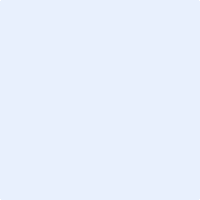 